受講生ID：	氏名：	提出日：科学者の芽育成プログラム  受講レポート 第5回　土曜ジュニアセミナー『原子の世界』受講日	先生	理学部物理学科教員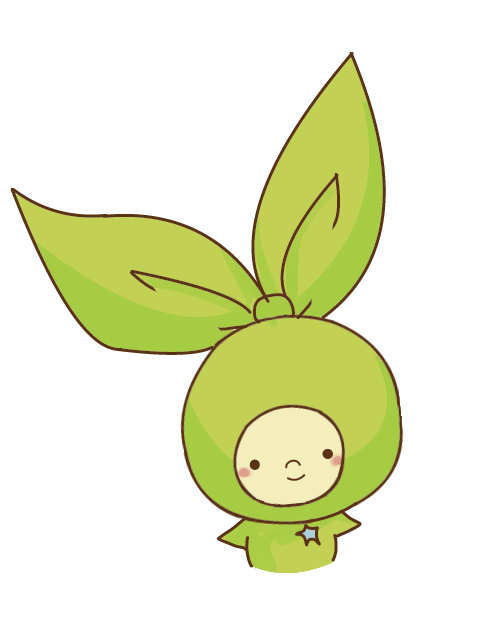 先生/メンターからのコメント